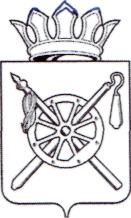 Российская Федерация Ростовская областьоктябрьский районМуниципальное образование «Каменоломненское городское поселение»Администрация Каменоломненского городского поселения ПОСТАНОВЛЕНИЕ28.11.2018                 	      №419                           р.п. КаменоломниВ соответствии с частью 6 статьи 189 Жилищного кодекса РФ, Постановлением Ростовской области «Об утверждении региональной программы по проведению капитального ремонта общего имущества в многоквартирных домах на территории Ростовской области на 2014-2049 годы» от 26.12.2013 №803, руководствуясь Уставом муниципального образования «Каменоломненское городское поселение»,ПОСТАНОВЛЯЮ:1. Провести капитальный ремонт общедомового имущества в многоквартирных домах на территории Каменоломненского городского поселения в соответствии с Региональной программой по проведению капитального ремонта общего имущества в многоквартирных домах на территории Ростовской области на 2014-2049 годы и предложениями регионального оператора.2. Утвердить перечень работ по капитальному ремонту, сроки проведения капитального ремонта, источники финансирования капитального ремонта, должностное лицо, уполномоченное участвовать в приемке выполненных работ по капитальному ремонту, в том числе подписывать соответствующие акты.3. Настоящее постановление подлежит размещению в информационно-телекоммуникационной сети Интернет на официальном сайте Каменоломненского городского поселения и вступает в силу с момента его обнародования. 4. Контроль за исполнением настоящего постановления возложить на заместителя главы Администрации по ЖКХ, строительству и благоустройству А.В. Блажко.Глава АдминистрацииКаменоломненского городского поселения						        М.С. СимисенкоПЕРЕЧЕНЬмногоквартирных домов, включенных в Региональную программу по проведению капитального ремонта в 2018 году общего имущества в многоквартирных домах на территории Ростовской области.Ведущий специалист по вопросам ЖКХ, архитектуры, строительства, транспорта, связи, природных ресурсов	                                                                                           Т.А. Кузнецова О проведении капитального ремонта в 2018 году общего имущества в многоквартирных домах на территории Каменоломненского городского поселения в соответствии с Региональной программойПриложениек постановлениюАдминистрацииКаменоломненского городского поселенияот 28.11.2018 №419№п/пАдрес МКДВиды работ по капитальному ремонтуСроки проведения капитального ремонтаИсточники финансирования капитального ремонтаДолжностное лицо органа местного самоуправления, уполномоченное участвовать в приемке работ по капитальному ремонту, в том числе подписывать соответствующие акты и иных полномочных лиц1пер. Северный, 2Ремонт теплоснабжения, холодного водоснабжения, водоотведения2018 годСредства фонда капитального ремонта, сформированного за счет взносов собственников на счете регионального оператора- Заместитель главы Администрации по ЖКХ, строительству и благоустройству- председатель Совета дома- генеральный директор ООО КСЦ «Счастливый дом»2пер. Северный, 4Ремонт фасада,ремонт подвала, фундаментаСредства фонда капитального ремонта, сформированного за счет взносов собственников на счете регионального оператора- Заместитель главы Администрации по ЖКХ, строительству и благоустройству- председатель Совета дома- генеральный директор ООО КСЦ «Счастливый дом»3пер. Северный, 6Ремонт теплоснабжения, холодного водоснабжения, водоотведения2018 годСредства фонда капитального ремонта, сформированного за счет взносов собственников на счете регионального оператора- Заместитель главы Администрации по ЖКХ, строительству и благоустройству- директор ООО «СПЕКТР»4пер. Северный, 8Ремонт теплоснабжения, холодного водоснабжения, водоотведения2018 годСредства фонда капитального ремонта, сформированного за счет взносов собственников на счете регионального оператора- Заместитель главы Администрации по ЖКХ, строительству и благоустройству- директор ООО «СПЕКТР»5ул. 40 лет Октября, 55Ремонт теплоснабжения, холодного водоснабжения, водоотведения;ремонт фасада,ремонт подвала, фундамента2018 годСредства фонда капитального ремонта, сформированного за счет взносов собственников на счете регионального оператора- Заместитель главы Администрации по ЖКХ, строительству и благоустройству- директор ООО «СПЕКТР»